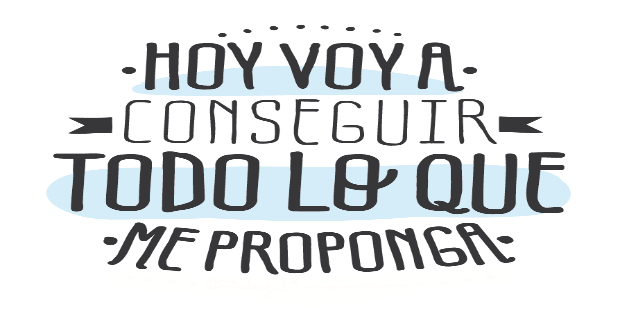                                 Liceo José Victorino Lastarria                                                 Rancagua                           “Formando Técnicos para el mañana”                                   Unidad Técnico-PedagógicaGUIA DE QUIMICASegundo Medio                       Introducción a las disoluciones químicas Profesora: Brunilda Díaz Urayama.  Semana del 27 al 31 de julio 2020OA 15: Explicar, por medio de modelos y la experimentación, las propiedades de las soluciones en ejemplos cercanos, considerando: • El estado físico (sólido, líquido y gaseoso). • Sus componentes (soluto y solvente). • La cantidad de soluto disuelto (concentración).Objetivo:: Explicar la formación de una disolución, identificando sus componentes y naturaleza de las sustancias participantes.Actividad: Observan video y responden a preguntas relacionadas con el vídeo.https://www.youtube.com/watch?v=4pvBPfxoFsAResponda:Explique a través del ejemplo del agua y el azúcar, el tipo de mezcla que se forma.Explique a través del ejemplo del agua y el aceite, el tipo de mezcla que se forma.¿Qué diferencia existe entre una disolución química y una reacción química?¿Cuáles son los componentes de una disolución? Defina cada una de ellas.Con respecto a la combinación azúcar y agua, identifique los componentes cuando forman la disolución.¿Qué característica presenta una disolución acuosa?¿Qué hace que se obtenga una mezcla homogénea?¿Qué son las sustancias polares?¿Qué son las sustancias no polares?¿Qué significa que “lo semejante disuelve a los semejantes”?Escriba dos ejemplos de sustancias polares y dos ejemplos de sustancias no polaresEn qué tipos de sustancias encontramos: a) sustancias polares                                                              b) sustancias no polaresEnvía tus respuestas al correo: brunianto62@gmail.com